Information for Parents and CarersThis form does not replace the online Admissions process at www.lancashire.gov.uk/schools.  Please ensure that you have completed the online Admissions application fully before you complete this form.This form is designed to allow you to provide supplementary information which should help the Board of Governors of Unity College to accurately assess your child's eligibility for admission based on published Admissions Criteria.  If you require any help or guidance in completing this supplementary information form, please contact the school.  Please read this form carefully and complete all of the relevant sections.This section will help us to identify your family circumstances.  Please state which of the following is true (please only tick one box):WHEN COMPLETED, THIS FORM SHOULD BE RETURNED TO UNITY COLLEGE, TOWNELEY HOLMES, BURNLEY BB11 3DF.UNITY COLLEGESupplementary Information Form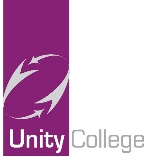 Your child's full name:The full address at which your child is currently resident:If you have lived at a different address when a sibling of your child was transferring to post-primary education, please detail the full address here:Additional Supporting InformationAdditional Supporting InformationMy child has siblings who currently attend Unity College:Please list the names and current year groups of your child's siblings:Please list the names and current year groups of your child's siblings:My child has siblings who previously attended Unity College within the last two academic years:Please list the names and last form groups (if known) of your child's siblings:Please list the names and last form groups (if known) of your child's siblings:Are you a member of staff of Unity College?Yes/No (Please delete as applicable)Yes/No (Please delete as applicable)Yes/No (Please delete as applicable)DECLARATION I declare that the information detailed on this supplementary information form is true and accurate.  I understand and accept that if it is proven that I have given false information on this form that my child's place will be withdrawn.DECLARATION I declare that the information detailed on this supplementary information form is true and accurate.  I understand and accept that if it is proven that I have given false information on this form that my child's place will be withdrawn.DECLARATION I declare that the information detailed on this supplementary information form is true and accurate.  I understand and accept that if it is proven that I have given false information on this form that my child's place will be withdrawn.DECLARATION I declare that the information detailed on this supplementary information form is true and accurate.  I understand and accept that if it is proven that I have given false information on this form that my child's place will be withdrawn.Signed                                                                                                  (Parent/Carer)        Signed                                                                                                  (Parent/Carer)        Signed                                                                                                  (Parent/Carer)        Date